02博幼英文檢定-第4級寫作卷(自我檢定)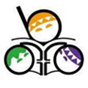 姓名：                            分數:              短句翻譯(每句4分，共計64分。但若犯嚴重且基本的文法錯誤，則該句不給分。)1. 游泳是我爸爸最喜歡的運動。To swim / Swimming is my father’s favorite sport.	2. 你會彈鋼琴嗎？Can you play the piano?	3. 你們以前很少旅行。You seldom took a trip before.	4. 他們哪一年搬到台北?Which year did they move to Taipei?	5. 妳應該努力讀書。	You should study hard.	6. 這是我家裡最新的椅子。   This is the newest chair in my house.	7.  Lynn跑很快嗎?Does Lynn run very fast?	8.  Tom的哥哥是做什麼的?What does Tom’s brother do?	9. 這張椅子比那張椅子舒服。This chair is more comfortable than that chair. 	10.你可以慢慢地喝水嗎？Can you drink water slowly?	11. Sue的弟弟想吃冰淇淋。Sue’s brother wants to eat ice cream.	12.妳們下星期如何去台北？How will you go to Taipei next week? 	13.桌上沒有2瓶牛奶。There aren’t two bottles of milk on the table.	14. Jerry正生氣地跟他爸爸說話嗎？Is Jerry talking to his father angrily?	15.妳最好走快一點。You had better walk quickly/fast.	16.他們是兄弟姐妹嗎？   Are they brothers and sisters?	【背面尚有試題】短文翻譯(短文共9句，每句4分，共計36分。但若犯嚴重且基本的文法錯誤，則該句不給分。)1你怎麼慶祝新年呢？2你去年有去台北101嗎？3我跟我的朋友二年前去那裡。4那裡有很多人，5而且很多出名的音樂人(musician)在那裡演出。6也有一場漂亮的煙火秀(fireworks show)。7我們真的玩得很愉快。8我們打算今年再去台北101。9你要跟我們一起慶祝新年嗎？【試題結束】How do you celebrate New Year? Did you go to Taipei 101 last year?	 I went there with myfriends two years ago. There were many people, and lots of famous musicians played/performedthere. There was also a beautiful fireworks show. We really had a lot of fun. We are going to goto Taipei 101 again this year. Will you celebrate New Year with us?